Подготовка деревянных поверхностейВыступающий из клеток драни войлок требует также увеличения толщины штукатурки, так как тонкая корка раствора легко продавливается даже от нажима на нее пальцами   происходит это потому, что раствор лежит не на жестком, а на мягком основании.
Если все же приходится применять мягкий войлок, то его следует закрывать сверху плотной бумагой или картоном, и только после этого набивать дрань.
На горизонтальные поверхности изоляционные материалы набивают точно так же, как и на вертикальные.
При набивке штучной драни простильный и выходной ряды ее располагают под углом 90°. Расстояние между простильными рядами драни по техническим условиям рекомендуется делать  для стен — 5 см, для потолков — 4 см.
Эти условия соблюдаются только при набивке драни непосредственно на доски или на рогожу, картон, бумагу и мешковину. Когда дрань набивают на поверхности, закрытые войлоком, то расстояние между драницами простильного ряда на вертикальных поверхностях делают не шире 2,5 см, а на горизонтальных поверхностях — не шире 2 см. Ряды выходной драни располагают на стенах на расстоянии 4 см, а на потолках — на расстоянии 3 см.
Дрань набивают в следующем порядке. В первую очередь прикрепляют ряды простильной драни, слегка прибивая ее по середине или по краям двумя гвоздями, которые называют «монтажными». Забивать гвозди следует так, чтобы они могли только удержать дрань от падения.
После закрепления простильной драни приступают к набивке драниц выходного ряда. Каждую выходную драницу прибивают только по концам двумя гвоздями, которые забивают полностью. Причем, один из гвоздей забивают перпендикулярно к поверхности, а второй, называемый натяжным, забивают с наклоном под углом 45°. При забивке острие гвоздя направляют к концу драни, благодаря чему драница туго натягивается. Затем в нее вбивают промежуточные гвозди. Но вбивать их надо так, чтобы они приходились не на каждую простильную драницу, а через две на третью — на стенах, и через одну — две простильных драницы — на потолках.
При наращивании драниц их рекомендуется соединить не внахлестку, а впритык, оставляя при этом между концами зазор в 2—3 мм. Если же драницы соединить без зазора, то при намокании они удлинятся, и концы их упрутся друг в друга, вследствие чего будут вспучиваться и разрывать штукатурку.
На потолках дрань набивают так же, как и на стенах. Сначала простильную, а затем — выходную. Выходную дрань, как и на стенах, располагают по отношению к простильной тоже под углом 90°. Рабочее место при набивке драни организуют следующим образом.Когда набивают дрань у низа стены, драницу кладут на пол или ставят у стены. Рабочий при этом сидит на носках или стоит сильно согнувшись (рис. 36).
При набивке драниц на уровне груди их держат между ног или ставят в специально изготовленную подставку (рис. 37), которая применяется также и при подбивке драни на потолках. Это сокращает лишние движения.
Драницу обычно приставляют к поверхности правой рукой, левой приставляют гвоздь, прижимая драницу, а правой наносят молотком по гвоздю два удара. Причем первым, более легким ударом, только «наживляют» гвоздь. Затем пальцы, придерживающие и направляющие гвоздь, убирают и наносят по гвоздю сильный удар молотком, забивая   его на всю длину.
При набивке выходной драни вынимают монтажные гвозди из простильной и вторично употребляют их в дело.
Необходимые  для работы гвозди   насыпают в левый карман спецодежды, из которого берут их левой рукой сразу по нескольку штук (по  десять — двадцать).   В процессе работы гвозди подаются из сжатого кулака к большому и  указательному пальцам.    Хватка    гвоздей показана на рис. 38.
Рис. 38. Хватка гвоздей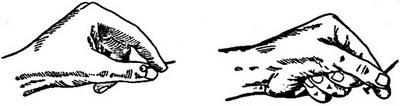 Забивать гвозди нужно только по центру драницы за два удара.
Если дрань сухая, ее следует намочить. В том случае, когда мокрая дрань все же колется, гвозди нужно забивать в шахматном порядке, т. е. по центру драницы и по ее краям. Чтобы гвоздь не колол драницы, острый конец его следует притупить, тогда он не колет, а как бы «проштамповывает» драницу. Простильную дрань можно набивать в любую сторону: справа налево или слева направо.
Драночные щиты изготовляют различно и разных размеров. Они бывают плетеные и скрепленные гвоздями. Причем качество набивки остается одно и то же при условии, если расстояние между драницами одинаково.
Драночные щиты удобны тем, что их можно быстро набивать на поверхности. ИНСТРУКЦИОННО-ТЕХНОЛОГИЧЕСКАЯ КАРТАна выполнение практической работы ТЕМА1.2: Подготовка поверхностей к оштукатуриваниюНАИМЕНОВАНИЕ РАБОТЫ: Подготовка деревянной поверхности к оштукатуриваниюЦЕЛЬ ЗАНЯТИЯ: научиться выполнять подготовку деревянных поверхностей под оштукатуривание.ПРИОБРЕТАЕМЫЕ УМЕНИЯ: Получить навыки подготовки деревянных поверхностей под оштукатуривание.Формируемые компетенции:ПК 1.1 Выполнять подготовительные работы при производстве штукатурных работ.ОК 1. Понимать сущность и социальную значимость своей будущей профессии, проявлять к ней устойчивый интерес.ОК 2. Организовывать собственную деятельность, исходя из цели и способов ее достижения, определенных руководителемОК 6. Работать в команде, эффективно общаться с коллегами, руководством, клиентамиНОРМА ВРЕМЕНИ: 9 часов.МАТЕРИАЛЬНО – ТЕХНИЧЕСКОЕ ОБЕСПЕЧЕНИЕ: Инструкционная карта на подготовку деревянных поверхностей под оштукатуривание, макет по набивке драни, молоток, деревянный щит, штучная дрань, гвозди.ОСОБЫЕ ПРАВИЛА ПО ТЕХНИКЕ БЕЗОПАСНОСТИ: Соблюдать правила безопасности при работе в учебной мастерской, с ударным инструментом, работу производить под руководством мастера производственного обучения.КОНТРОЛЬНЫЕ ВОПРОСЫ ПРИ ДОПУСКЕ К РАБОТЕ1. Как правильно организовать рабочее место при оштукатуривании стен?2. Какие требования предъявляются к спецодежде?3. Какими меры безопасности необходимо соблюдать при работе в учебной мастерской?4. Какие требования предъявляются к инструменту?Методические рекомендацииДо начала выполнения задания одеть спецодежду.Проверить исправность инструмента.Внимательно ознакомьтесь с заданием и порядком выполнения работы.ПОРЯДОК ВЫПОЛНЕНИЯ РАБОТЫИзучить правила техники безопасности при подготовке поверхностей под оштукатуривание.Выполнить организацию рабочего места.Выполнить набивку штучной драни на деревянный щит.Произвести самоконтроль выполненной работы.Сделать уборку рабочих местКОНТРОЛЬНЫЕ ВОПРОСЫ:Какие операции выполняются при подготовке деревянных поверхностей под оштукатуривание?Как называются 1 и 2 слой драни, правильность их крепления?Как выполняется стыковка драниц?
Рис. 36. Набивка драни у низа стены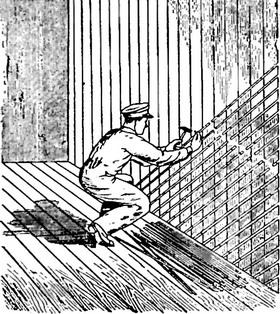 
Рис. 37. Набивка драни на уровне груди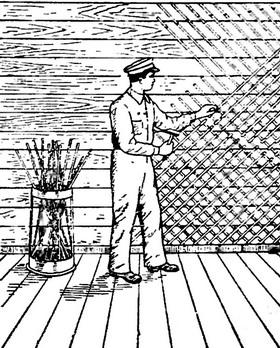 